Схема организации дорожного движения в непосредственной близости от образовательного учреждения с размещением соответствующих технических средств, маршруты движения детей и расположение парковочных мест 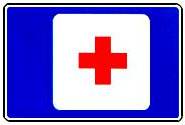 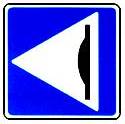 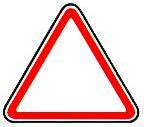 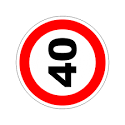 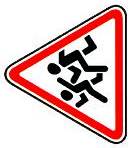 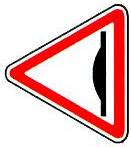 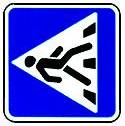 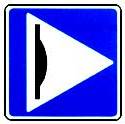 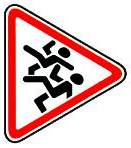 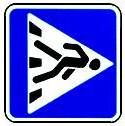 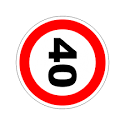 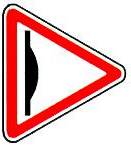 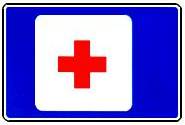 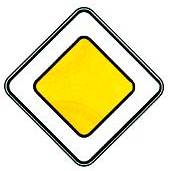 Условные обозначения:           - тротуар          - проезжая часть          - дорожное ограждение         - ограждение образовательного учреждения          - искусственное освещение         - направление движения детей         - направление движения транспортных средств